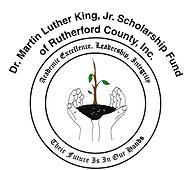 Please follow the instructions very carefully and send to the below address.  These steps must be completed no later than March 3, 2017 to be considered for the scholarship.All scholarship applications must be submitted by certified mail.All scholarship application must be received by the deadline of March 3, 2017. All and any applications received after this deadline will be ineligible for consideration. There will not be any exceptions.All scholarships must be submitted with all completed information i.e. official copy of high school transcripts with minimum cumulative score of 3.0, copy of minimum ACT score of 22 or higher, student essay, and high school counselor's and/or teachers's letter of recommendations. Any application received with any component missing, the application will be ineligible for consideration. All students will be notified in writing if their application is ineligible for consideration. There will not be any exceptions.African-American high school seniors must be a resident of Rutherford County and attend a Rutherford County School to be eligible for consideration.All students who submit their completed application and have all the minimum requirements will be notified in writing of their consideration as a scholarship finalist.The Scholarship Award criteria are as follows:Resident of Rutherford County Tennessee and attend a Rutherford County High SchoolAfrican American (U.S. Citizen)High School graduate entering college in the fall of 2017Accepted for enrollment in an accredited four-year college or universityThe student must attend the Honors Award Banquet to be eligible to receive any awards.If an emergency should arise, the board of directors must be notified at least 24 hours prior to the Honors Award BanquetApplications should be mailed to:Dr. Martin Luther King, Jr. Scholarship Fund of Rutherford County, Inc.P.O. Box 331382Murfreesboro, TN 37133-1382For information contact Michael James at pastormichaeljames@icloud.com, or by telephone at 615-849-6572.Student Application FormThe Dr. Martin Luther King, Jr. Scholarship FundPlease supply a complete answer to each item.Student Name: ______________________________________________________________			Last				First			MiddleSocial Security #: _____________ Age: _____ DOB: _____/______/______ (mm/dd/year)Address: ___________________________________________________________________City: _______________________________ State: __________________ Zip: __________Phone Number: (___) ______- __________  email: ______________________________High School: _______________________________________________________________Major Academic areas of interest: ___________________________________________Student college of choice: ___________________________________________________Describe briefly your participation in academic activities; both in and out of school (include athletics, band, clubs, and organizations, debates, theater; church, offices held, etc.): ________________________________________________________________________________________________________________________________________________________________________________________________________________________________________________________________________________________________________________________________________________Describe briefly your participation in non-academic activities: ________________________________________________________________________________________________________________________________________________________________________________________________________________________________________________________________________________________________________________________________________________Honors received (both in and out of school): ________________________________________________________________________________________________________________________________________________________________________________________________________________________________________________________________________________________________________________________________________________Major accomplishments in your area of primary academic interest:________________________________________________________________________________________________________________________________________________________________________________________________________________________________________________________________________________________________________________________________________________On a separate sheet, attach your remarks of 300 words or less explaining why you feel you deserve this scholarship.I certify that all information contained herein is true and correct.Signature __________________________   Date: _____________________School Nomination FormThe Dr. Martin Luther King, Jr. Scholarship Fund(To be completed by principal/guidance counselor)Please supply a complete answer to each item.Name of nominee: Student Name: ______________________________________________________________			Last				First			MiddleCircle One:  Male  FemaleHigh School: _______________________________________________________________Address: ___________________________________________________________________City: _______________________________ State: __________________ Zip: __________The nominee named above is presently enrolled in the ________ grade, is expected to graduate (month, year) _______________, and stands (class rank) ____________ from the top of in a class of __________________.Please attach a high school transcript which includes the first semester of the senior year.Teacher’s recommendation: (Please comment on the personality and maturity of the student and mention physical or emotional problems, if any.  Evaluate the student’s desire to succeed in college studies and activities.  Finally, include any other comments which may be helpful to the selection committee.) (Please use back of sheet if needed.)Name and position of person completing this form: ___________________________Signature ______________________________ Date: ____________________________Name of teacher submitting recommendation: _______________________________Parent or Family Data FormThe Dr. Martin Luther King, Jr. Scholarship FundParent Information:Father, Stepfather, or Legal Guardian Name: _________________________________Address: ___________________________________________________________________City: _______________________________ State: __________________ Zip: __________Phone Number: (___) ______- __________  email: ______________________________Occupation: _______________________________________________________________Employer: ________________________________________________________________Mother, Stepmother, or Legal Guardian Name: _______________________________Address: ___________________________________________________________________City: _______________________________ State: __________________ Zip: __________Phone Number: (___) ______- __________  email: ______________________________Occupation: _______________________________________________________________Employer: ________________________________________________________________Names and ages of parents; dependents:Name and age: ____________________________________________________________Name and age: ____________________________________________________________Name and age: ____________________________________________________________Name and age: ____________________________________________________________Name and age: ____________________________________________________________Name and age: ____________________________________________________________Number of persons living at home: _______  Number employed: ________________Number in public school: _______ private school: ______ college: ________________Parents’ Income as stated on 2016 Income Tax Return: $______________________Student’s Income as stated on 2016 Income Tax Return: $_____________________Income available to meet educational expenses: ______________________________Parental support: __________________________________________________________Veterans benefits/ War Orphans benefits: ____________________________________Scholarship or grants received (name sources): _______________________________Please circle   Yes  or   No  to the following request – The Scholarship Fund may share the student’s application with the Financial Aid Office at Middle Tennessee State University if additional monies are made available for students attending Middle Tennessee State University.If there are any unusual circumstances that seriously affect your family’s financial situation, please explain on the back of this sheet.